Digital Newsgathering Occupations 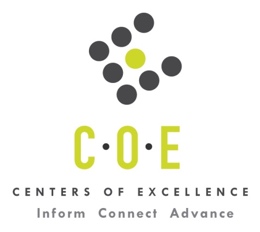 Labor Market Information Report Laney CollegePrepared by the San Francisco Bay Center of Excellence for Labor Market ResearchOctober 2020RecommendationBased on all available data, there appears to be an undersupply of Digital Newsgathering workers compared to the demand for this cluster of occupations in the Bay region and in the East Bay sub-region (Alameda and Contra Costa Counties). There is a projected annual gap of about 2,920 students in the Bay region and 448 students in the East Bay Sub-Region.IntroductionThis report also provides student outcomes data on employment and earnings for TOP 0602.00-Journalism programs in the state and region. It is recommended that these data be reviewed to better understand how outcomes for students taking courses on this TOP code compare to potentially similar programs at colleges in the state and region, as well as to outcomes across all CTE programs at Laney College and in the region. This report profiles Digital Newsgathering Occupations in the 12 county Bay region and in the East Bay sub-region for a proposed new program at Laney College. Labor market information (LMI) is not available at the eight-digit SOC Code level for Producers (27-2012.01), therefore, the data shown in Tables 1 and 2 is for Producers and Directors (at the six digit SOC level) and likely overstates demand for Producers. Tables 3, 4, 6, 9, and 10 use job postings data from Burning Glass at the eight-digit SOC Code level for Producers (27-2012.01).Occupational DemandTable 1. Employment Outlook for Digital Newsgathering Occupations in Bay RegionSource: EMSI 2020.3Bay Region includes: Alameda, Contra Costa, Marin, Monterey, Napa, San Benito, San Francisco, San Mateo, Santa Clara, Santa Cruz, Solano and Sonoma CountiesTable 2. Employment Outlook for Digital Newsgathering Occupations in East Bay Sub-RegionSource: EMSI 2020.3East Bay Sub-Region includes: Alameda and Contra Costa CountiesJob Postings in Bay Region and East Bay Sub-RegionTable 3. Number of Job Postings by Occupation for latest 12 months (October 2019 - September 2020)Source: Burning GlassTable 4a. Top Job Titles for Digital Newsgathering Occupations for latest 12 months (October 2019 - September 2020) Bay RegionTable 4b. Top Job Titles for Digital Newsgathering Occupations for latest 12 months (October 2019 - September 2020) East Bay Sub-RegionSource: Burning GlassIndustry ConcentrationTable 5. Industries hiring Digital Newsgathering Workers in Bay RegionSource: EMSI 2020.3Table 6. Top Employers Posting Digital Newsgathering Occupations in Bay Region and East Bay Sub-Region (October 2019 - September 2020)Source: Burning GlassEducational SupplyThere are 12 community colleges in the Bay Region issuing 73 awards on average annually (last 3 years ending 2018-19) on TOP 0602.00-Journalism. There are seven (7) colleges in the East Bay Sub-Region issuing 39 awards on average annually (last 3 years ending 2018-19) on this TOP code. There is one (1) Other Educational Institutions in the Bay Region issuing two (2) awards on average annually (last 3 years ending 2016-17) on TOP 0602.00-Journalism. There are no Other Educational Institutions in the East Bay Sub-Region issuing awards on average annually (last 3 years) on this TOP code. There are five (5) Institutions in the Bay Region issuing 63 Bachelor’s Degrees on average annually (last 3 years ending 2018-19) on TOP 0602.00-Journalism. There are two (2) Institutions in the East Bay Sub-Region issuing two Bachelor’s Degrees on average annually (last 3 years ending 2018-19) on this TOP code.Table 7a. Community College Awards on TOP 0602.00-Journalism in Bay RegionSource: Data Mart Note: The annual average for awards is 2016-17 to 2018-19.Table 7b. Other Educational Institutions Awards on TOP 0602.00-Journalism in Bay RegionSource: Data Mart Note: The annual average for awards is 2014-15 to 2016-17.Table 7c. Bachelor’s Degree Awards on TOP 0602.00-Journalism in Bay RegionSource: Data Mart Note: The annual average for awards is 2014-15 to 2016-17.Gap AnalysisBased on the data included in this report, there is a large labor market gap in the Bay region with 3,058 annual openings for the Newswriting and Reporting occupational cluster and 138 annual (3-year average) awards for an annual undersupply of 2,920 students. In the East Bay Sub-Region, there is also a gap with 489 annual openings and 41 annual (3-year average) awards for an annual undersupply of 448 students.Student OutcomesTable 8. Four Employment Outcomes Metrics for Students Who Took Courses on TOP 0602.00-JournalismSource: Launchboard Pipeline (version available on (10/2/20)Skills and EducationTable 9. Top Skills for Digital Newsgathering Occupations in Bay Region (October 2019 - September 2020)Source: Burning GlassTable 10. Education Requirements for Digital Newsgathering Occupations in Bay Region Note: 47% of records have been excluded because they do not include a degree level. As a result, the chart below may not be representative of the full sample.Source: Burning GlassMethodologyOccupations for this report were identified by use of skills listed in O*Net descriptions and job descriptions in Burning Glass. Labor demand data is sourced from Economic Modeling Specialists International (EMSI) occupation data and Burning Glass job postings data. Educational supply and student outcomes data is retrieved from multiple sources, including CTE Launchboard and CCCCO Data Mart.SourcesO*Net OnlineLabor Insight/Jobs (Burning Glass) Economic Modeling Specialists International (EMSI)  CTE LaunchBoard www.calpassplus.org/Launchboard/ Statewide CTE Outcomes SurveyEmployment Development Department Unemployment Insurance DatasetLiving Insight Center for Community Economic DevelopmentChancellor’s Office MIS systemContactsFor more information, please contact:Doreen O’Donovan, Research Analyst, for Bay Area Community College Consortium (BACCC) and Centers of Excellence (CoE), doreen@baccc.net or (831) 479-6481John Carrese, Director, San Francisco Bay Center of Excellence for Labor Market Research, jcarrese@ccsf.edu or (415) 267-6544News Analysts, Reporters, and Journalists/News Analysts, Reporters, and Journalists (27-3023/27-3022): Collect and analyze facts about newsworthy events by interview, investigation, or observation.  Report and write stories for newspaper, news magazine, radio, or television.  Excludes "Broadcast News Analysts" (27-3021).Entry-Level Educational Requirement: Bachelor's degreeTraining Requirement: NonePercentage of Community College Award Holders or Some Postsecondary Coursework: 12%Radio and Television Announcers / Broadcast Announcers and Radio Disc Jockeys (27-3011): Speak or read from scripted materials, such as news reports or commercial messages, on radio or television.  May announce artist or title of performance, identify station, or interview guests.  Excludes “Broadcast News Analysts” (27-3021).  Entry-Level Educational Requirement: Bachelor's degreeTraining Requirement: NonePercentage of Community College Award Holders or Some Postsecondary Coursework: 34%Editors (27-3041): Plan, coordinate, or edit content of material for publication.  May review proposals and drafts for possible publication.  Includes technical editors.Entry-Level Educational Requirement: Bachelor's degreeTraining Requirement: NonePercentage of Community College Award Holders or Some Postsecondary Coursework: 13%Web Developers / Web Developers and Digital Interface Designers (15-1134 / 15-1257): Design, create, and modify Web sites.  Analyze user needs to implement Web site content, graphics, performance, and capacity.  May integrate Web sites with other computer applications.  May convert written, graphic, audio, and video components to compatible Web formats by using software designed to facilitate the creation of Web and multimedia content.  Excludes “Multimedia Artists and Animators” (27-1014).Entry-Level Educational Requirement: Associate's degreeTraining Requirement: NonePercentage of Community College Award Holders or Some Postsecondary Coursework: 25%Producers and Directors (27-2012): Produce or direct stage, television, radio, video, or motion picture productions for entertainment, information, or instruction.  Responsible for creative decisions, such as interpretation of script, choice of actors or guests, set design, sound, special effects, and choreography.Entry-Level Educational Requirement: Bachelor's degreeTraining Requirement: NonePercentage of Community College Award Holders or Some Postsecondary Coursework: 18%Occupation 2019 Jobs2024 Jobs5-Yr Change5-Yr % Change5-Yr Open-ingsAverage Annual Open-ings25% Hourly WageMedian Hourly WageNews Analysts, Reporters, and Journalists/News Analysts, Reporters, and Journalists 1,429  1,729 30121% 1,253  251 $17.22$26.12Radio and Television Announcers / Broadcast Announcers and Radio Disc Jockeys 1,201  1,119 -83-7% 683  137 $14.31$25.33Editors 4,687  5,389 70215% 3,507  701 $24.84$34.74Web Developers / Web Developers and Digital Interface Designers 11,305  13,309 2,00418% 6,679  1,336 $29.02$45.01Producers and Directors 5,576  5,876 3005% 3,166  633 $28.49$40.82TOTAL 24,198  27,423 3,22413% 15,288  3,058 $26.66$39.96Occupation 2019 Jobs2024 Jobs5-Yr Change5-Yr % Change5-Yr Open-ingsAverage Annual Open-ings25% Hourly WageMedian Hourly WageNews Analysts, Reporters, and Journalists/News Analysts, Reporters, and Journalists 189  171 -18-10% 104  21 $15.22$23.35Radio and Television Announcers / Broadcast Announcers and Radio Disc Jockeys 191  185 -7-3% 110  22 $17.58$30.41Editors 846  852 51% 477  95 $21.24$31.05Web Developers / Web Developers and Digital Interface Designers 2,197  2,363 1658% 1,031  206 $23.65$39.97Producers and Directors 1,338  1,381 433% 721  144 $25.76$37.70TOTAL 4,762  4,951 1894% 2,444  489 $23.24$36.71OccupationBay RegionEast Bay Sub-RegionWeb Developers24,2653,403Editors1,241193Producers1,065103Reporters and Correspondents38064Radio and Television Announcers10922Directors- Stage, Motion Pictures, Television, and Radio365Program Directors182Talent Directors124Technical Directors/Managers5   TOTAL27,1313,796Common TitleBayCommon TitleBayFront End Engineer1,024Senior Front End Developer178Senior Front End Engineer994Hired Front End Engineer172Senior Backend Engineer967Hired Backend Engineer172Backend Engineer942Frontend Engineer158Ux Designer615Php Developer148Front End Developer594Ruby On Rails Developer134Ui Developer553User Experience Designer133Web Developer436Front End Developer Entry Level125Senior Ux Designer320Senior Ui Engineer122Ux Researcher309Frontend Developer120Ux/Ui Designer224Node Js Developer117Ui/Ux Designer219Ui Designer113Senior Frontend Engineer199Senior Ux Researcher113Senior Ui Developer198Producer111Common TitleEast BayCommon TitleEast BaySenior Front End Engineer250Senior Ui Developer28Front End Engineer246Ux Researcher25Senior Backend Engineer230Front End Web Developer20Backend Engineer175Senior Ui/Ux Designer19Web Developer92Senior Ui/Ux Designer19Ui Developer83Frontend Engineer19Front End Developer78Hired Senior Backend Engineer19Ux Designer52Full Stack Developer18Senior Ux Designer42Php Developer17Hired Backend Engineer40Web Producer17Hired Front End Engineer34Front End Ui Developer 16Ui/Ux Designer30Node Js Developer16Senior Frontend Engineer30Industry – 6 Digit NAICS (No. American Industry Classification) CodesJobs in Industry (2019)Jobs in Industry (2024)% Change (2019-24)% Occupation Group in Industry (2019)Internet Publishing and Broadcasting and Web Search Portals (519130)5,9047,81332%24%Custom Computer Programming Services (541511)2,4042,82618%10%Software Publishers (511210)1,5501,98028%6%Motion Picture and Video Production (512110)1,4771,5203%6%Computer Systems Design Services (541512)1,3201,48713%5%Television Broadcasting (515120)9119171%4%Data Processing, Hosting, and Related Services (518210)49969239%2%Radio Stations (515112)525493-6%2%Other Computer Related Services (541519)38445719%2%Independent Artists, Writers, and Performers (711510)455428-6%2%Cable and Other Subscription Programming (515210)444416-6%2%Newspaper Publishers (511110)494379-23%2%Advertising Agencies (541810)3073359%1%Periodical Publishers (511120)324320-1%1%Corporate, Subsidiary, and Regional Managing Offices (551114)3023113%1%Book Publishers (511130)329299-9%1%EmployerBayEmployerBayEmployerEast BayAmazon333IBM51Wells Fargo61Apple Inc.240Anthem Blue Cross49Amazon58Facebook146eBay47Tesla34Wells Fargo142Oracle46University Of California Berkeley30Paypal104Tranzeal, Inc45Tesla Motors23Infobahn Softworld Incorporated99Intelliswift Software45Workday, Inc19Cisco Systems Incorporated94Stanford University44Talent Space16Google Inc.81Systems Integration Solutions43Major Hospital16Xoriant Incorporated74Jefferson Frank43Albertsons16Osi Engineering73Triplebyte42University Of California Office Of The President13The Mom Project68Osi Engineering, Inc42Sathya Sai Corporation13NTT Data67Ascent Technology Services42NTT Data13Bayone Solutions67Adobe Systems42Red Oak Technologies11Vmware Incorporated53Infoobjects Inc41Lucid Motors Inc11Salesforce53Tech Firefly40Anthem Blue Cross11Splunk51Tesla39Scrumlink, Inc10Intuit51CBS Broadcasting39Nucamp10CollegeSub-RegionAssociatesCertificate Low UnitTotalCabrilloSC - Monterey33Chabot East Bay11Contra CostaEast Bay7310De AnzaSilicon Valley1111Diablo ValleyEast Bay1010LaneyEast Bay22Las PositasEast Bay44Los MedanosEast Bay88OhloneEast Bay314San FranciscoMid-Peninsula347Santa RosaNorth Bay9211SkylineMid-Peninsula112Total Bay RegionTotal Bay Region621173Total East Bay Sub-RegionTotal East Bay Sub-Region35439CollegeSub-RegionAssociatesTotalAcademy of Art UniversityMid-Peninsula22Total Bay RegionTotal Bay Region22Total East Bay Sub-RegionTotal East Bay Sub-Region00CollegeSub-RegionBachelor’s DegreeAcademy of Art UniversityMid-Peninsula7Dominican University of CaliforniaNorth Bay19John F. Kennedy UniversityEast Bay1Saint Mary's College of CaliforniaEast Bay1San Jose State UniversitySilicon Valley35Total Bay RegionTotal Bay Region63Total East Bay Sub-RegionTotal East Bay Sub-Region22017-18Bay 
All CTE ProgramsLaney College All CTE ProgramsState 0602.00Bay 0602.00East Bay  0602.00Laney College 0602.00% Employed Four Quarters After Exit74%63%62%60%61%62%Median Quarterly Earnings Two Quarters After Exit$10,550$9,825$5,810$6,399$6,141$8,424Median % Change in Earnings46%28%52%57%63%n/a% of Students Earning a Living Wage63%47%33%23%19%n/aSkillPostingsSkillPostingsSkillPostingsJavaScript11,307Software Development3,128Drupal2,218React Javascript6,035Unit Testing3,050UX Wireframes2,209Java6,003MySQL3,029Google Analytics2,146Front-end Development5,738Adobe Indesign3,000Version Control2,106Software Engineering5,626Adobe Illustrator2,924User Research2,066Web Development4,902Adobe Acrobat2,853Node.js2,006Adobe Photoshop3,968Cross-browser2,853Product Management1,967SQL3,884Scalability Design2,812jQuery1,965Python3,862Adobe Creative Suite2,810Microsoft C#1,950Ruby3,823Hypertext Preprocessor (PHP)2,712Docker Software1,935Ruby on Rails3,811PostgreSQL2,610Django1,863AngularJS3,807ECMAScript 2015 (ES2015 / ES6)2,469Prototyping1,804Git3,726CSS2,460Project Management1,775Web Application Development3,588Content Management Systems (CMS)2,425AWS Redshift1,758HTML53,474User Interface (UI) Design2,246Web Site Design1,716Education (minimum advertised)Latest 12 Mos. PostingsPercent 12 Mos. PostingsHigh school or vocational training2482%Associate Degree1161%Bachelor’s Degree or Higher13,11197%